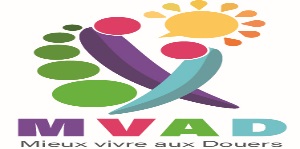 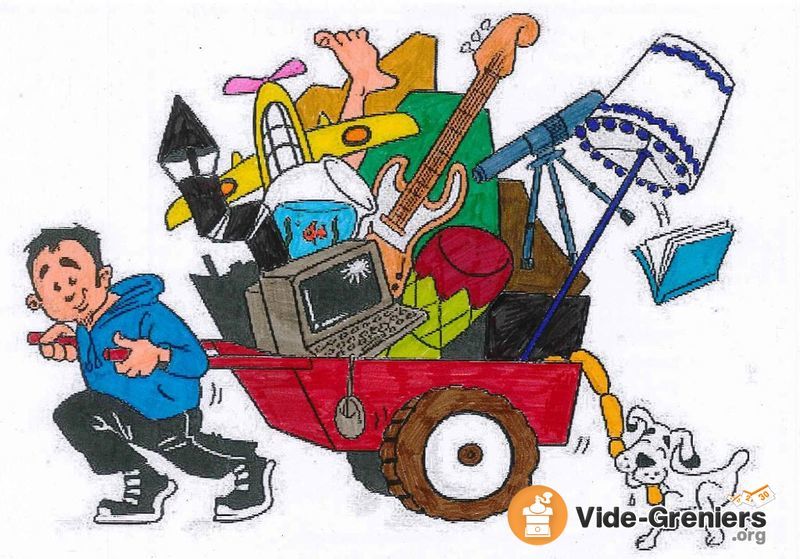 ASSOCIATION MIEUX VIVRE AUX DOUERSSiège social : 20 Rue Kléber Lerouge27200 VERNONTél. : 06. 64. 96. 08. 62Email : douers27@gmail.comBROCANTE – VIDE GRENIER DES DOUERSOrganisé par l’Association Mieux Vivre Aux DouersDimanche 20 juin 2020« Accueil des marchands et exposants à partir de 6h00 »Document à retourner au plus tard le 10 juin 2020ATTESTATION – INSCRIPTIONPersonne Physique Je soussigné(e)Nom : ……………………………………………..………………Prénom :..………….……………………………………..………………...Né (e) : ………….…………….....…à (ville) : …..……………………….……………Département :.....……..................................................Adresse : ………………………...……..………………………………………………………………………………………………………...Code Postal : ……..……………...…Ville : …………..………….……………………….…………………………………………………….Tél : …………………………… Email : ……………………………………………………...……@...............................................................Titulaire de la pièce d’identité N° : …………….……………………………………………………………………………………………….Délivrée le : ……………………………………………………par : ………………………………………………………………………….N° d’immatriculation de mon véhicule : ………………………………………………………………………………………………………..Je loue un emplacement de ……………...… Mètre(s) à 5.00€ le mètre, 2 mètres minimum =………………………………€Je règle mon emplacement ce jour, par chèque à l’ordre de l’Association Mieux Vivre Aux DouersDéclare sur l’honneur :De non-participation à 2 autres manifestations de même nature au cours de l’année civile (Article R 321-9 du code pénal)Je certifie avoir pris connaissance du règlement et m’engage à le respecterFait à……………………………………………………le……………………………… Signature suivie de la mention « Lu et approuvé »Rappel de Art 21 : Attention, aucun remboursement d’emplacement ne sera effectué, la brocante-vide grenier aura lieu quel que soit le temps.Votre envoi doit comprendre:Le bulletin d’inscription complété et signé, le règlement correspondant au montant de votre réservation, Une photocopie recto-verso de votre pièce d’identité, L’attestation sur l’honneur et votre carte grise...........................................................................................................................................................................................................ATTESTATION SUR L’HONNEUROrganisé par l’Association Mieux Vivre Aux Douers.Je soussigné(e) ……………………………………………….......né(e) le ……………………à ………………………… et domicilié(e)…………………………………………………………………………………………………………………………………………………………………………………, participant au vide-grenier désignée ci-dessus, déclare sur l'honneur: N'avoir participé dans l'année à aucune autre vente de même nature; Ou avoir participé à une seule autre vente dans l'année de même nature à ....................................................le ………………...Je déclare également sur l'honneur que les marchandises proposées à la vente sont des objets personnels et usagés.Fait à .......................................................…... le ………………………………….«Lu et approuvé».SignatureL’association Mieux Vivre Aux Douers – 20 Rue Kléber Lerouge 27200 VERNON - Tél : 07.67.36.64. 08E-mail : douers27@gmail.com – Site Internet : http://mieuxvivreauxdouers.frL’Attestation sur l’honneur devant être remise à l’organisateur qui le joindra au registre de police pour remise à la Mairie de VERNON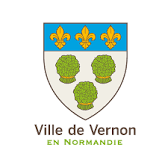 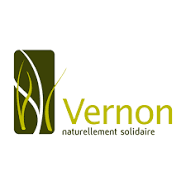 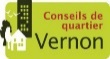 